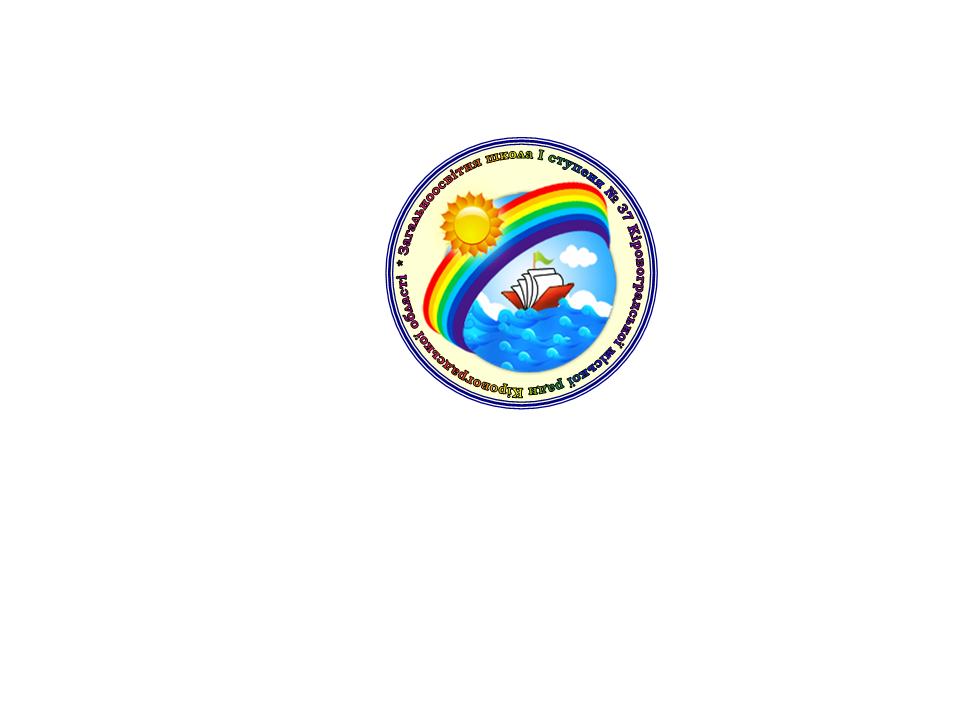 ГАЗЕТА РАДИ ВЕСЕЛЬЧАТ ЗОШ I СТ. № 37   січень 2020 р.  №  5          Трудове   виховання  «Містечко майстрів»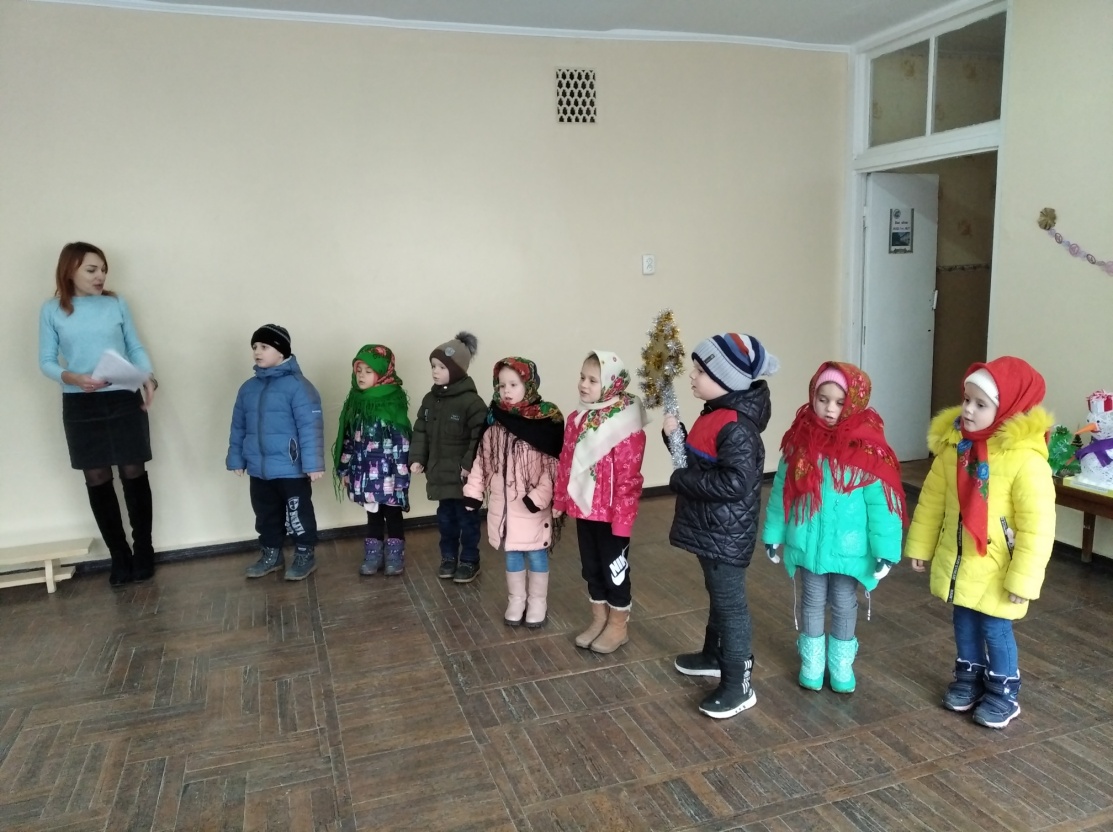    15 січня вихованці ДНЗ № 74 «Золотий півник» привітали зі святом Василя Великого і Маланки вчителів та учнів нашої школи. Дзвінко лунали різдвяні щедрівки, з побажаннями  добра і миру на весь наступний рік. Глядачі, у свою чергу, дарували юним артистам щедрі аплодисменти та вручили солодкі подарунки.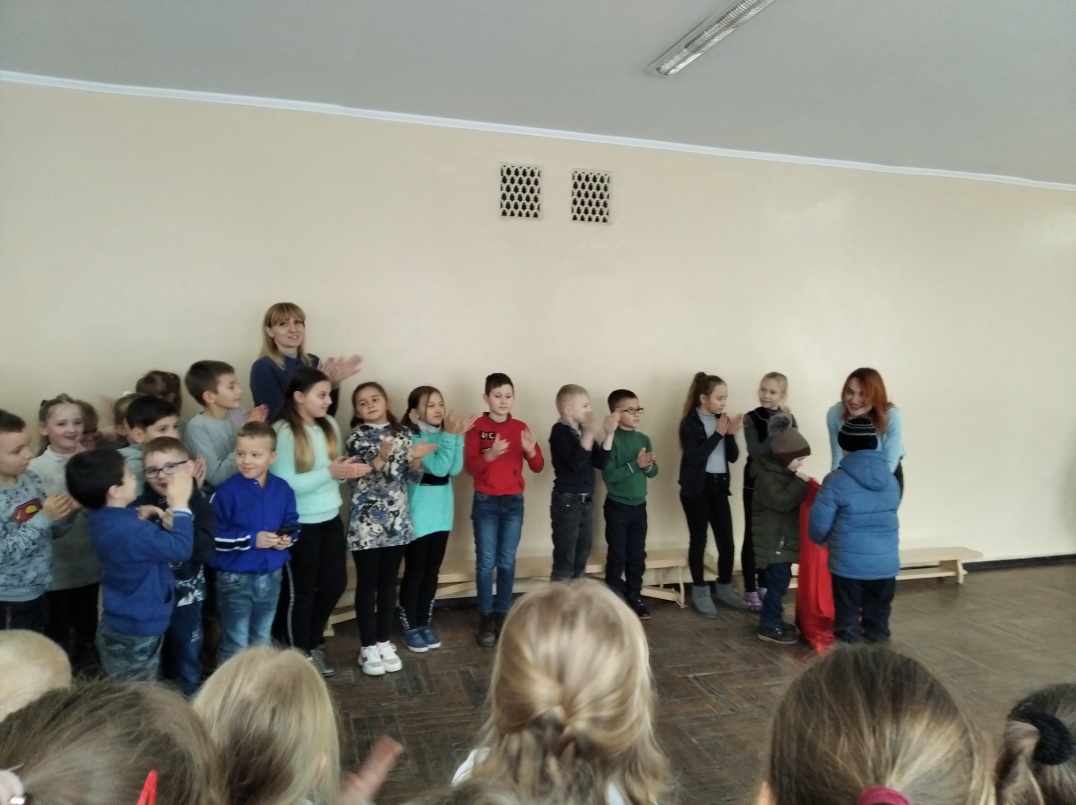 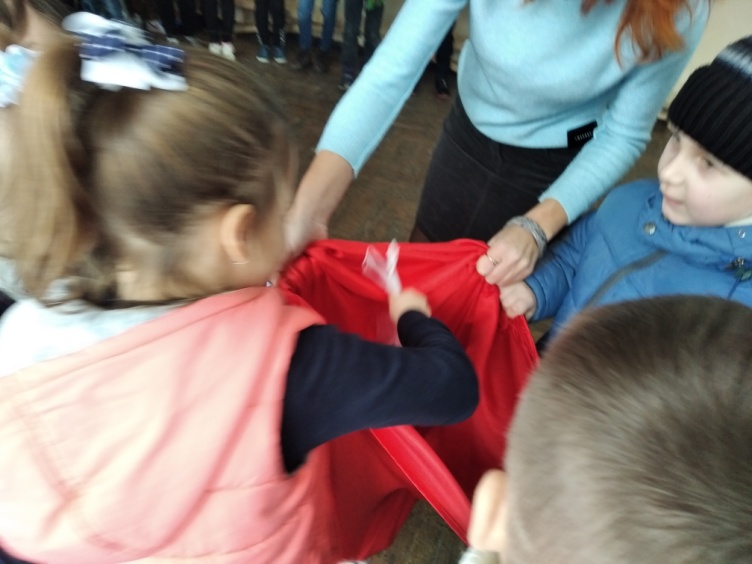 В рамках тижня безпеки життєдіяльності  у нашій школі пройшла зустріч з інструктором з надання першої домедичної допомоги Квінцерт Іриною Володимирівною, яка провела майстер-клас для учнів.  Діти отримали багато корисної інформації, а деякі учні спробували  потренуватися рятувати життя на манекені.  Дякуємо за цікаву і пізнавальну зустріч!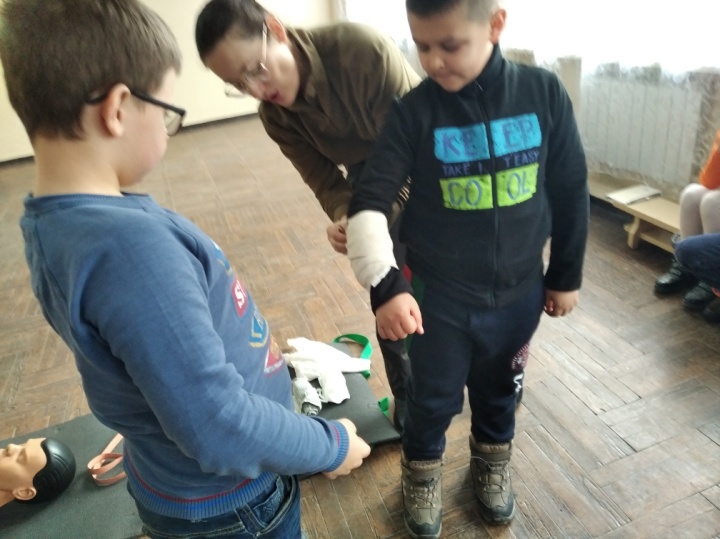 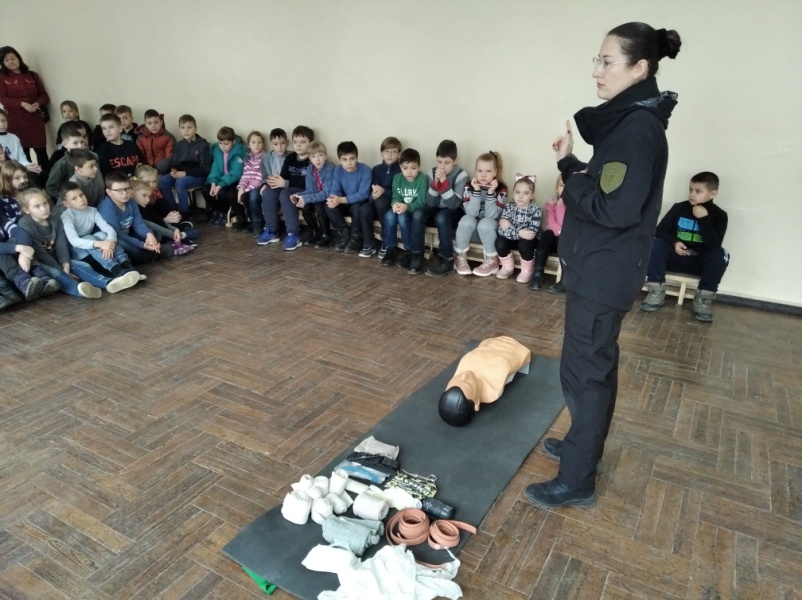 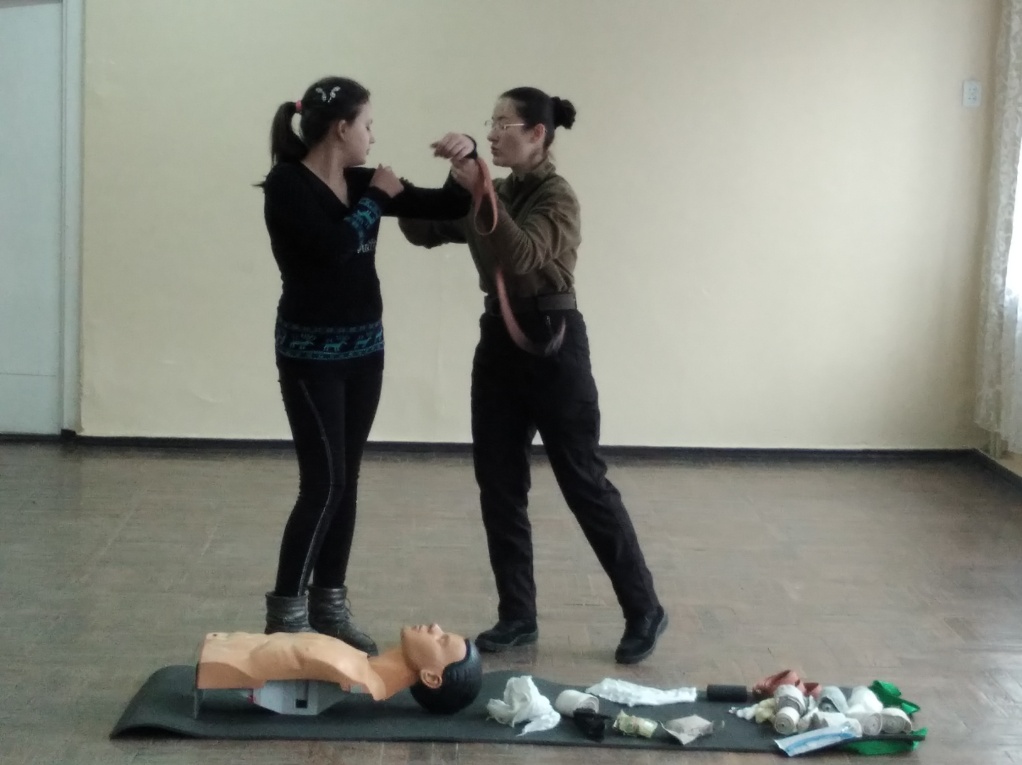 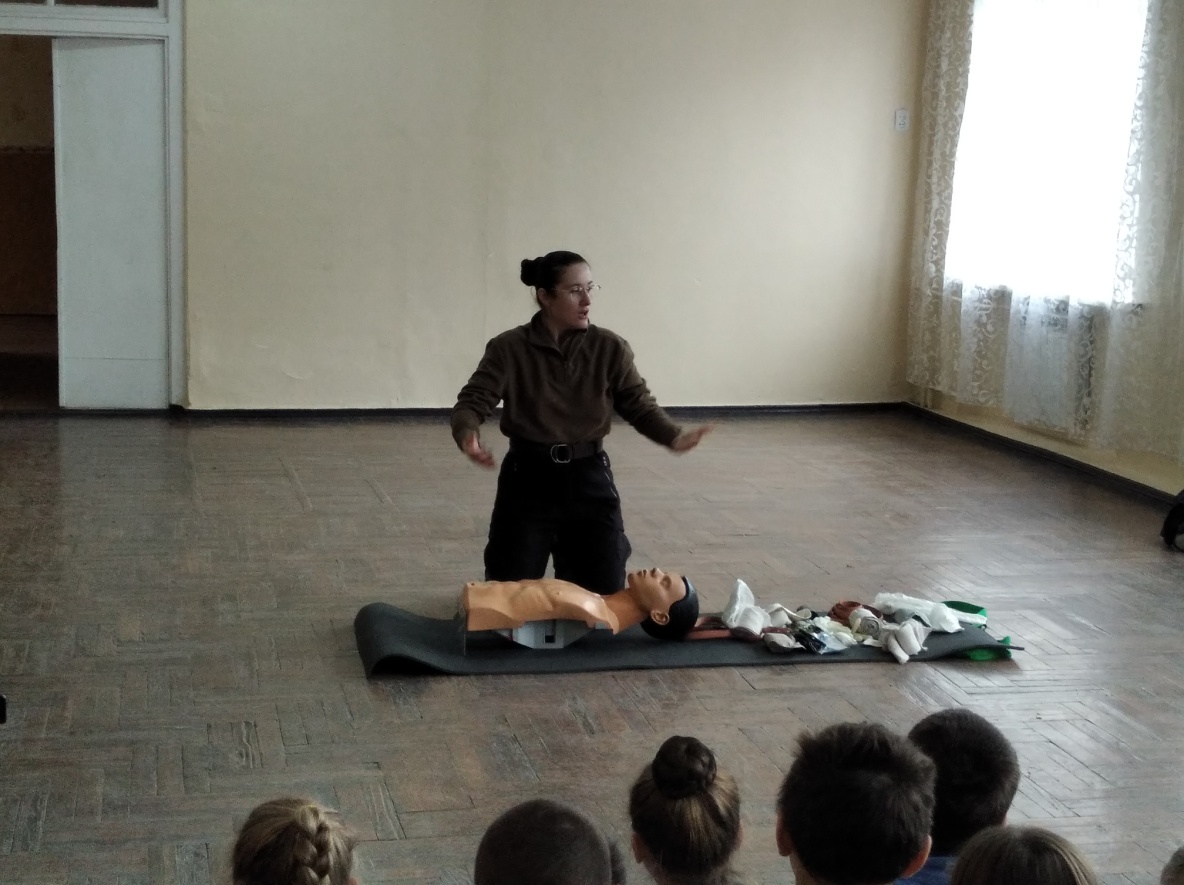 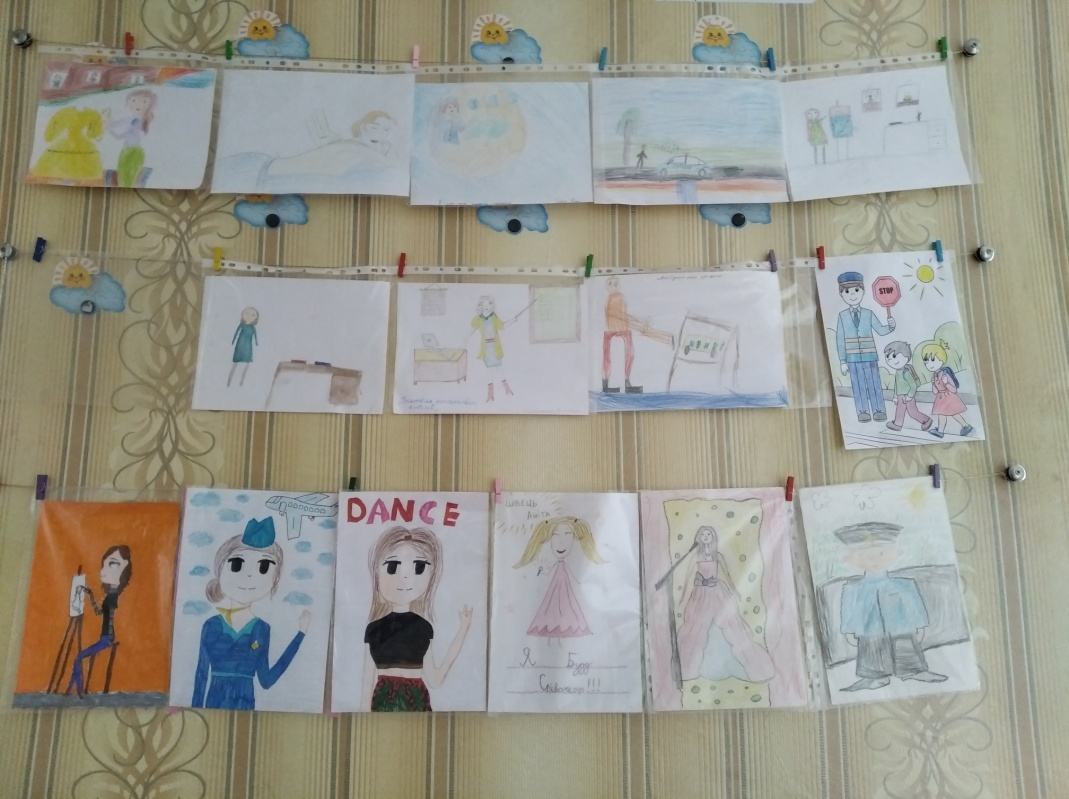 В нашій школі відбулась виставка малюнків учнів 1-4 класів на тему «Професії мого майбутнього».Місячник трудового виховання "Містечко майстрів". Виховна година  на тему: "Яка професія найкраща?"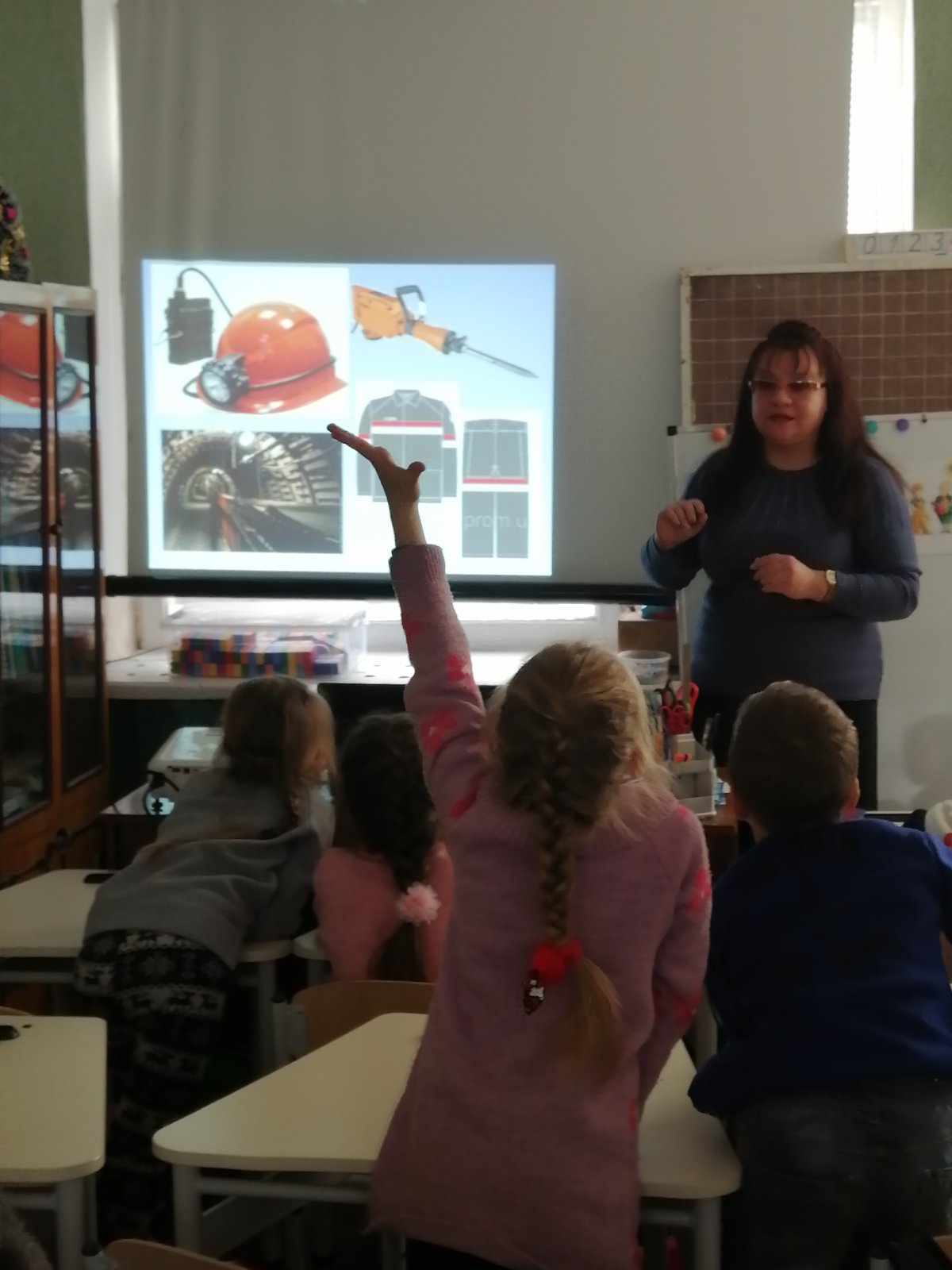 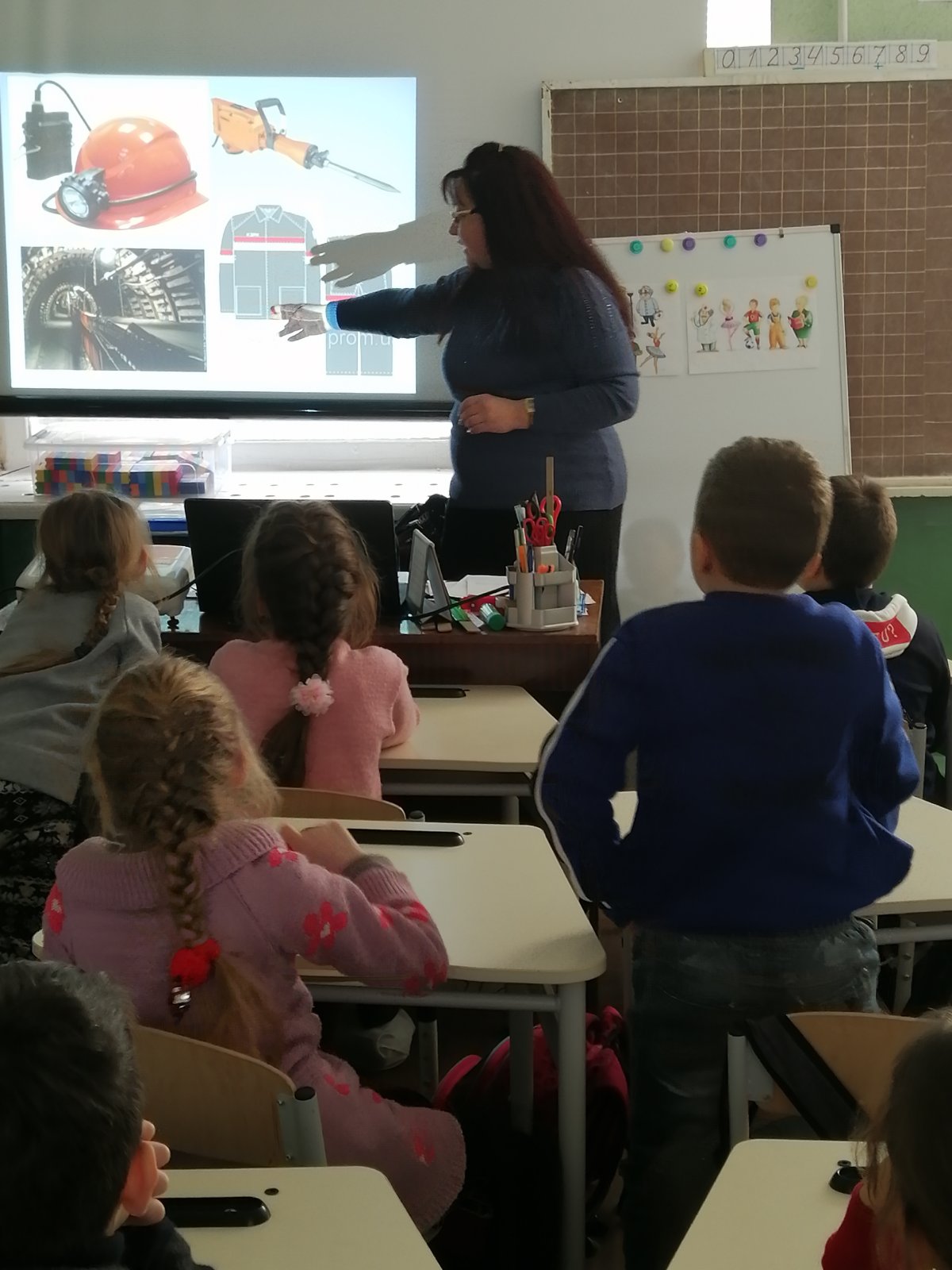 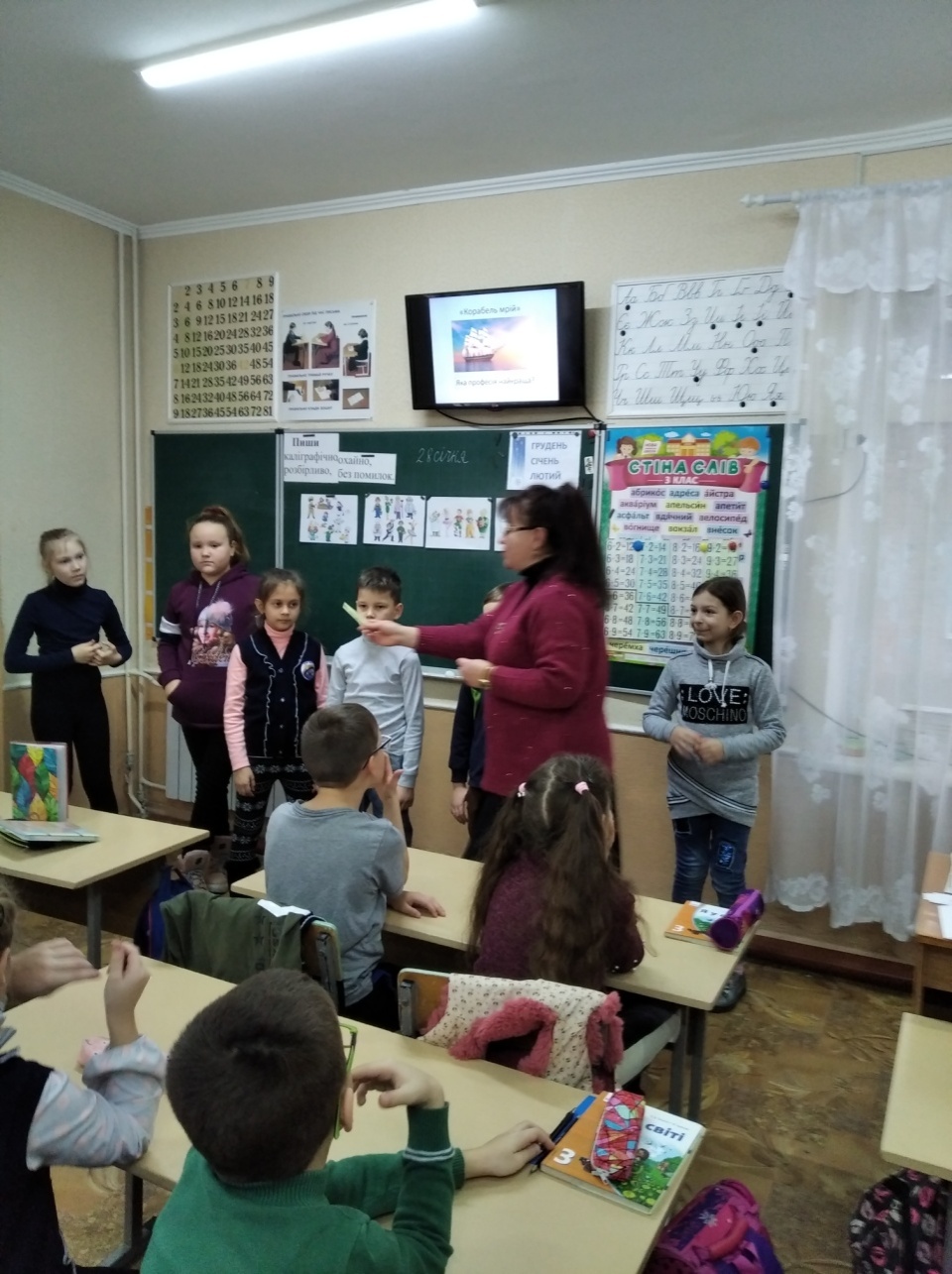 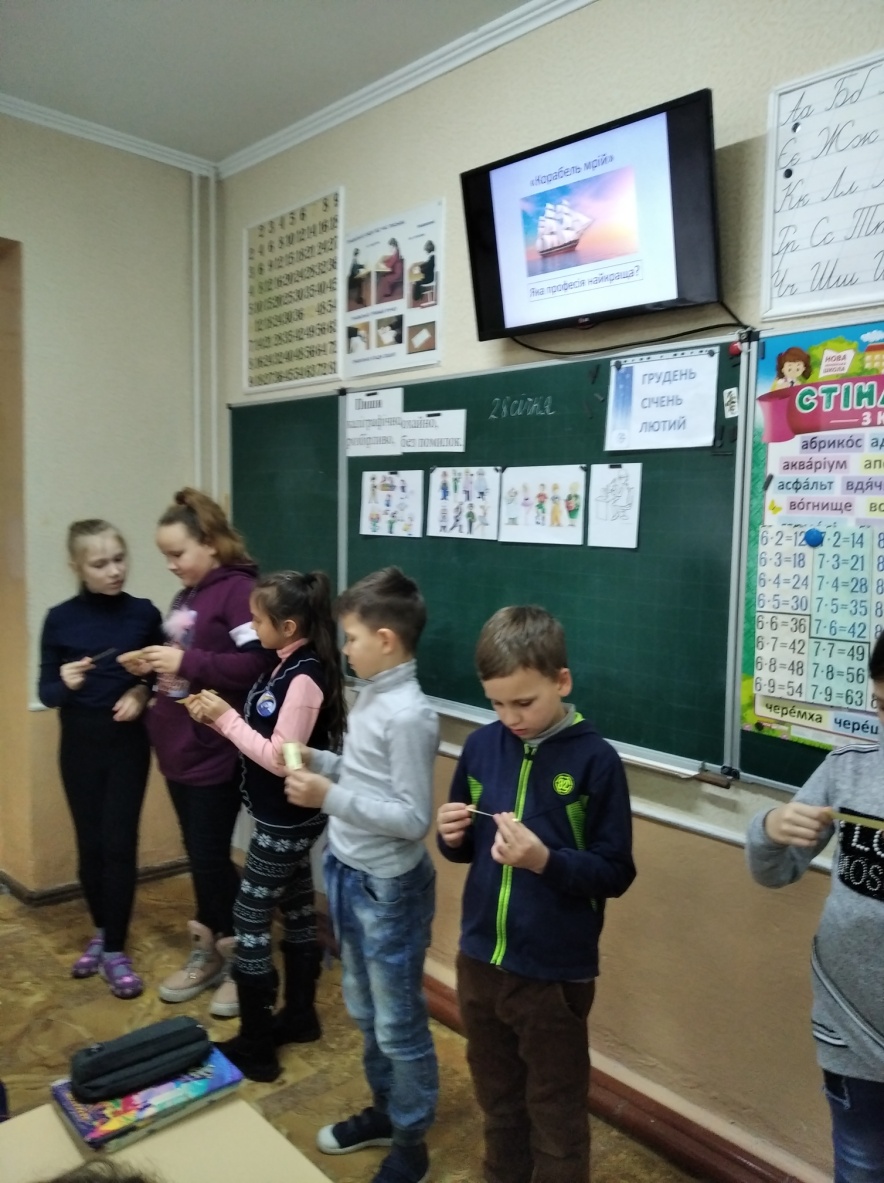 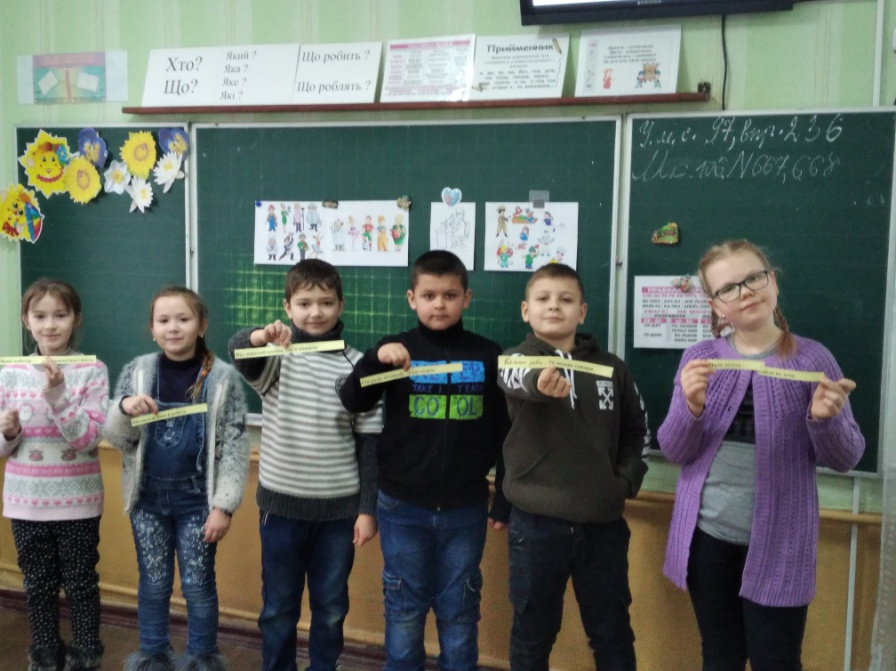 Виставка під назвою «Ми – маленькі майстри», завершила місячник трудового виховання.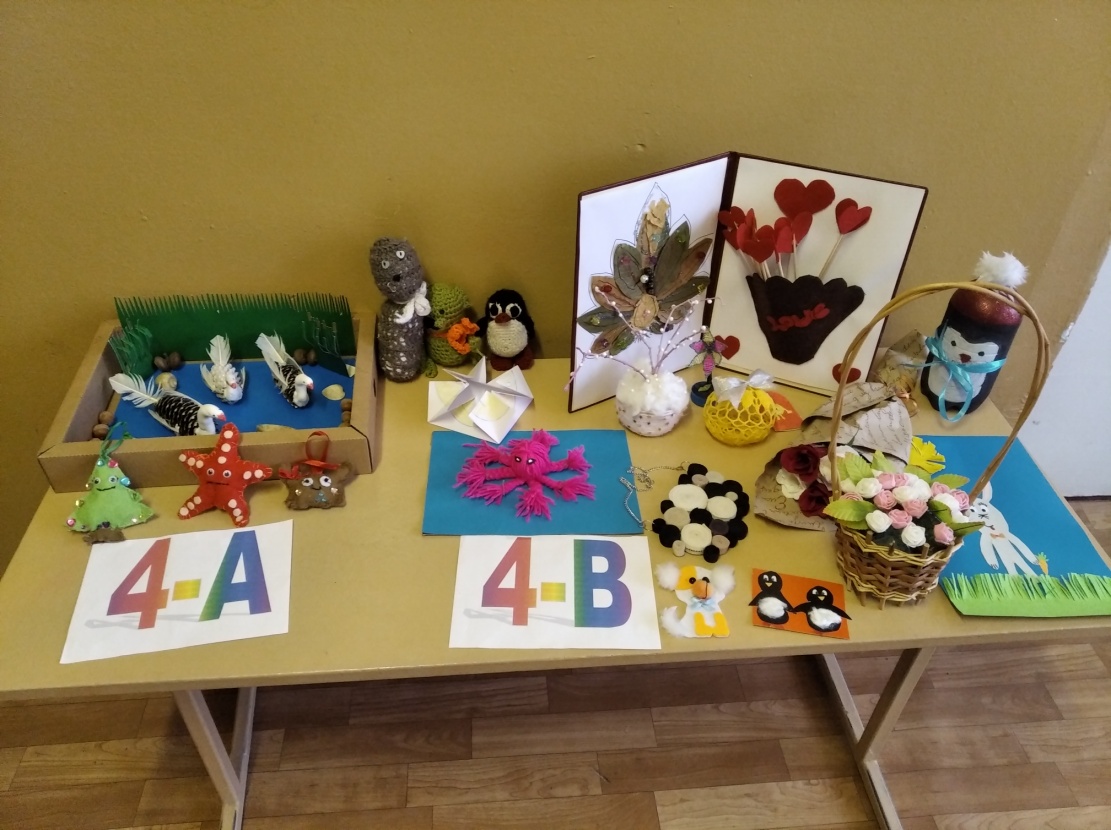 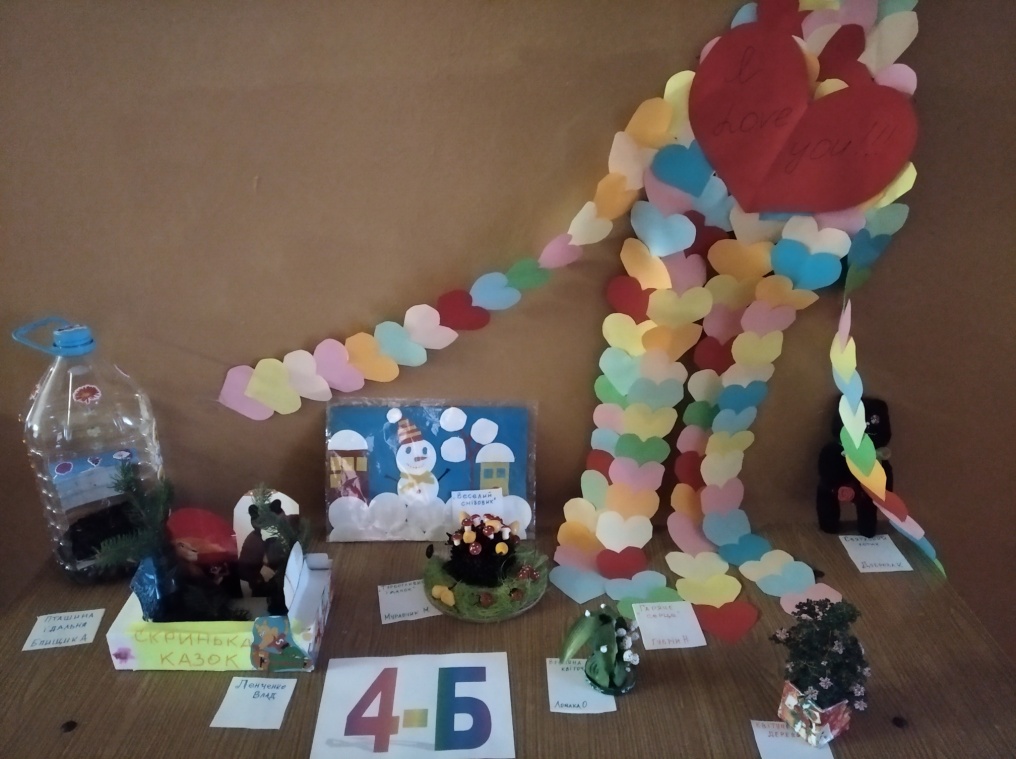 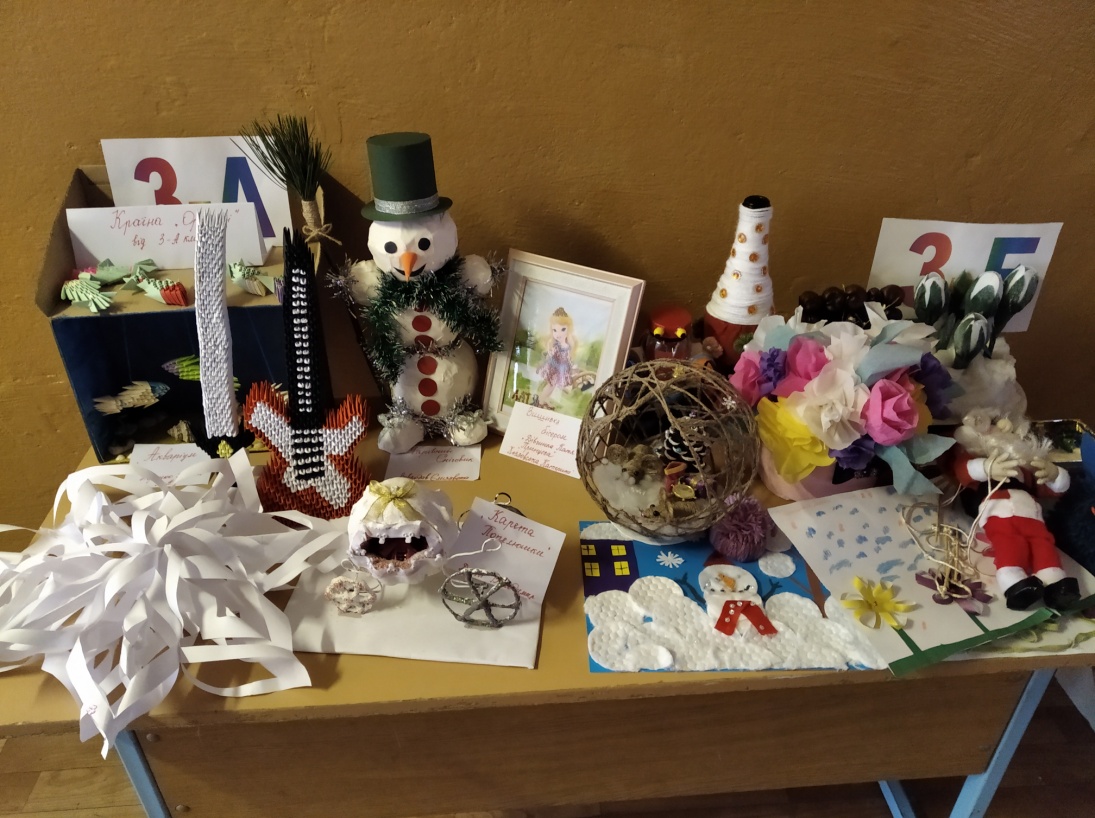 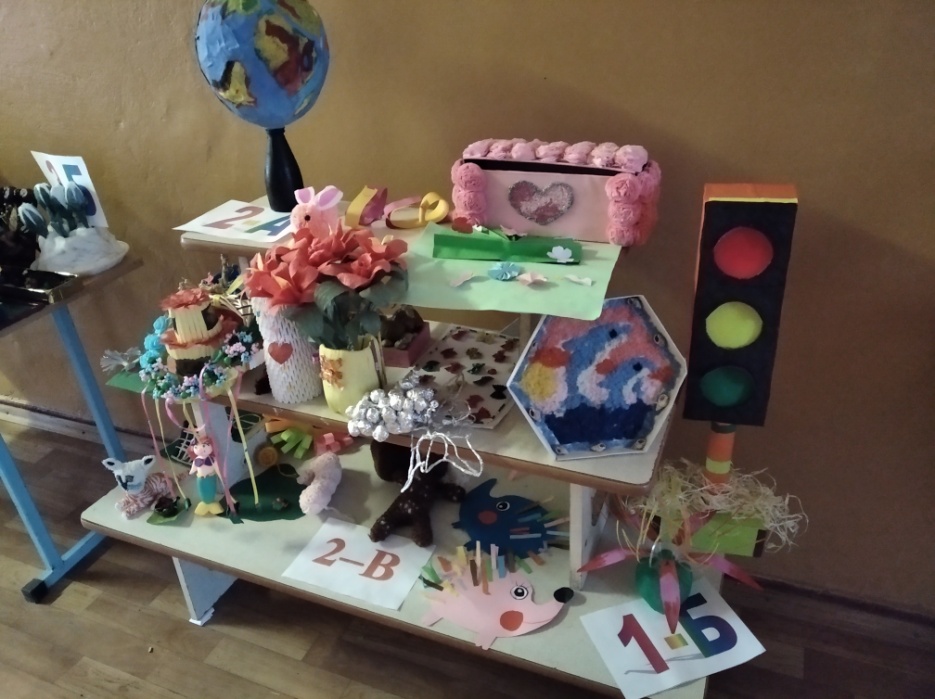 